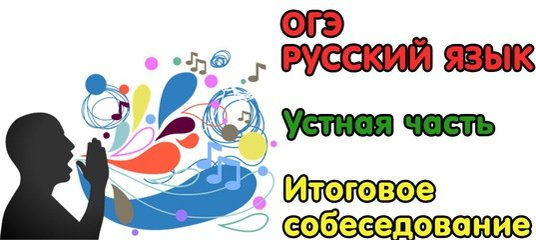 Внимание! Внимание!          Мы объявляем о старте в январе краевой акции «Итоговое собеседование по русскому языку для родителей» в Тимашевском районе!        Акция проводится 24 января 2020 года с 10.00 на базе МБОУ СОШ № 1, 13, 15.       К участию приглашаются родители выпускников 9-х классов, представители общественных организаций, средств массовой информации.       Если вы желаете стать участником акции и узнать больше о процедуре проведения итогового собеседования по русскому языку, которое предстоит 12 февраля 2020 года пройти всем девятиклассникам, а также самостоятельно выполнить задания, предложенные школьникам, познакомиться с критериями оценивания и мнением экспертов, вам необходимо до 16 января 2020 года зарегистрироваться для участия по телефону: 8-861-304-01-10.